MSA PHOTOGRAPHY WORKSHOP BOOKING FORM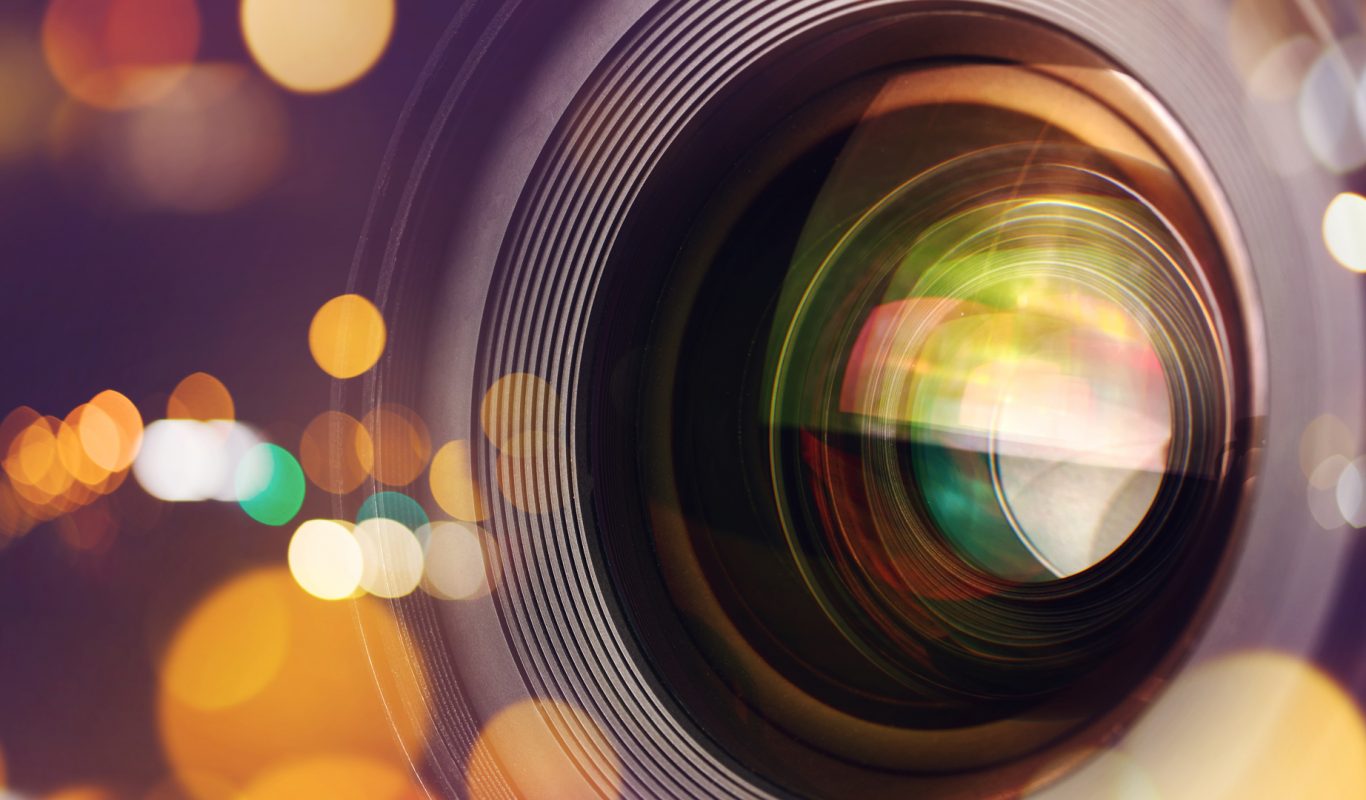 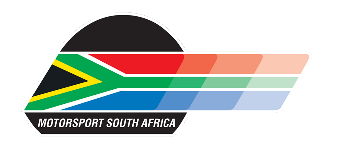 PLEASE NOTE THAT WORKSHOPS WILL BE RESCHEDULED, SHOUD THERE BE LESS THAN 15 ATTENDEESNAME AND SURNAMEID NUMBEREMAILADDRESSLANDLINE NUMBERMOBILE NUMBERWORKSHOP ATTENDANCE (REGION)The completed Booking Form and proof of payment can be submitted to jaco@motorsport.co.zaThe completed Booking Form and proof of payment can be submitted to jaco@motorsport.co.za